Ms. Flaherty’s Classroom News         for the Week of February 13, 2017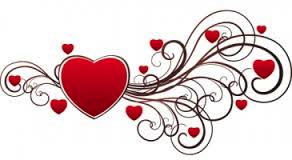 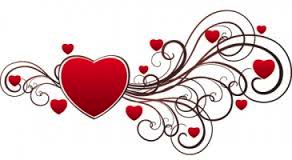 